附件：1、校园欺凌调查问卷（教职工）：https://www.wjx.cn/m/92173541.aspx教职工问卷二维码：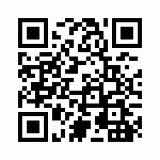 2、校园欺凌调查问卷（学生家长）：     https://www.wjx.cn/m/92167035.aspx学生家长问卷二维码：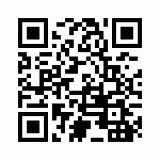 3、校园欺凌调查问卷（学生）：https://www.wjx.cn/m/92171119.aspx   学生问卷二维码：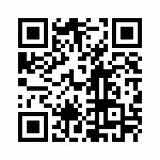 